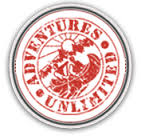 Dear ACES Parents,On October 18th, the 4th and 5th grade ACES students will have a unique opportunity to participate in an Orienteering course at Adventures Unlimited. The Orienteering course will teach the students basic map and compass skills.  The students will break into teams and use their new knowledge on the orienteering course.  Teams will use a map and compass to navigate from flag to flag. The cost for the Orienteering Course and transportation to Adventures Unlimited is $20.50.I will be collecting money and permission slips for the Adventures Unlimited field trip October 2nd-16th. ACES FIELD TRIPWhere: Adventures UnlimitedWhen: Thursday, October 18thTime: 8:30-1:00Cost: $20.50Students will need to wear their ACES t-shirt, comfortable shorts or jeans, and tennis shoes. The students as well as chaperones will be very active during this field trip. Sandals and flip-flops are highly discouraged. Tennis shoes are recommended for the amount of walking we will do. Students will also need to bring a lunch and an extra water bottle.We will need five or more chaperones for this trip. Please let me know if you can chaperone. There is no cost for adults! (Remember, you must be an approved volunteer for the 2018-2019 school year to chaperone.) *Permission slips and money are due no later than October 16th.Thank you!!!Mrs. Santosantok@santarosa.k12.fl.us